大同大學餐廳膳食衛生檢查結果檢查時間:111年9月2日(星期五)上午0900-1100時檢查人員:連靜慧營養師、鄭凌憶經理缺失項目: 上週(8月23日)衛生檢查缺失複查，請參閱表1。上週(8月23日)衛生檢查缺失複查和改善狀況照片，請參閱表2。本週個別餐廳缺失統計表，請參閱表3。本週個別餐廳缺失照片，請參閱表4。本週熱藏食物中心溫度檢測照片記錄，請參閱記錄表5。表1. 上週缺失統計表表2.上週檢查缺失改善照片表3.本週個別餐廳缺失統計表表4.本週檢查缺失照片5.本週熱藏食物中心溫度檢測照片記錄敬陳總務長餐廳作業場所衛生管理複檢從業人員衛生管理複檢驗收及儲存衛生管理複檢其他複檢尚志尚志自助餐/中央廚房1.鍋鏟不潔 2.地板不潔不銹鋼檯不潔okok1.食材不可放置地板2. 熟食需加蓋okok保溫台未開啟ok尚志真元氣滷味尚志小綿羊快餐尚志壹而美尚志OA咖啡茶飲經營99早餐經營玉福滷味經營想點經營陳記經營八方雲集尚志自助餐/中央廚房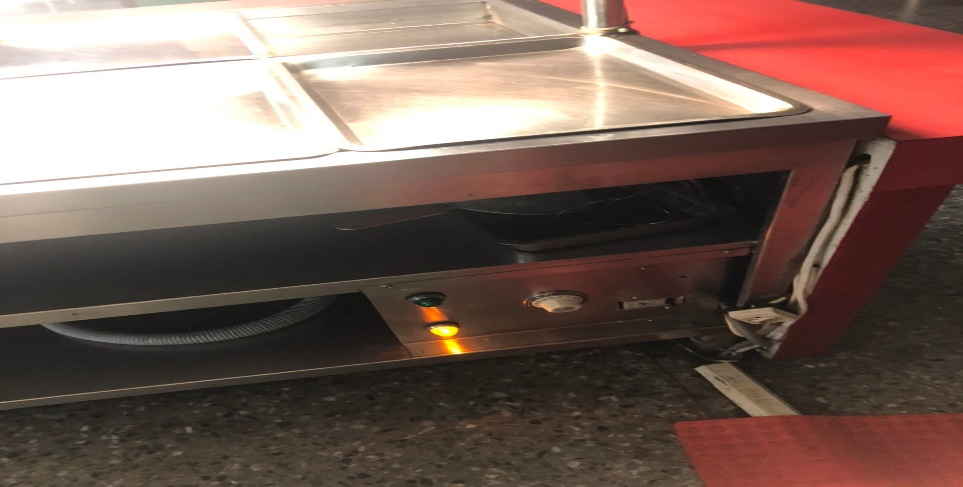 保溫台未開啟(已改善)尚志自助餐/中央廚房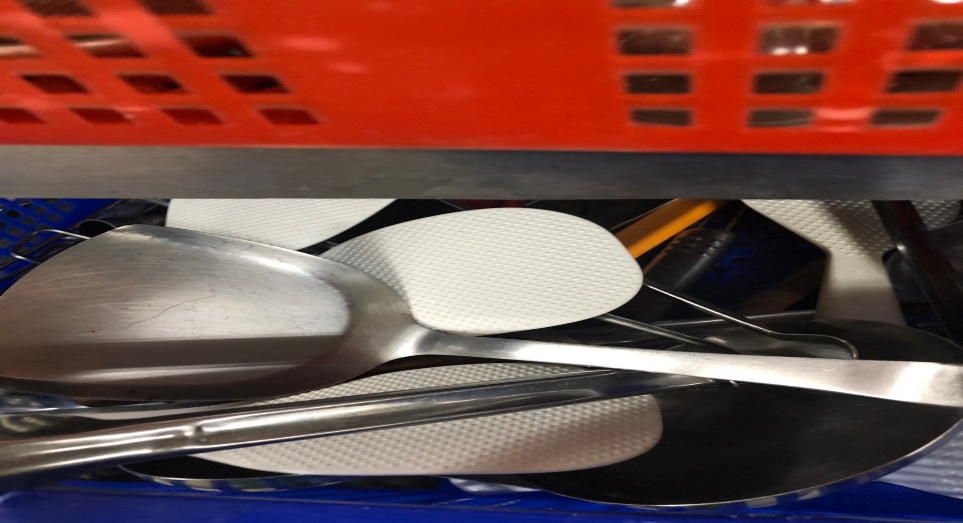 鍋鏟不潔 (已改善)尚志自助餐/中央廚房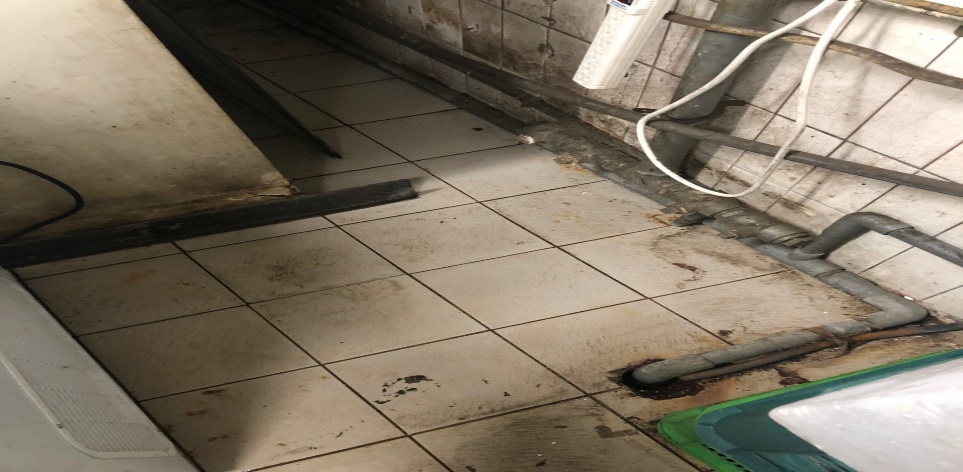 地板不潔(已改善)餐廳作業場所衛生管理從業人員衛生管理驗收及儲存衛生管理其他尚志尚志自助餐/中央廚房工作檯不潔(爐區)尚志真元氣滷味檯面不潔分裝調味料需標示有效日期尚志小綿羊快餐未填寫自主衛生管理表尚志壹而美早餐尚志OA咖啡茶飲製冰機上方不潔經營經營麗陽管理公司無9月份的留樣紀錄單經營99早餐經營玉福滷味工作人員需帶帽子分裝調味料有效日期需更新未填寫自主衛生管理表經營想點分裝醬料需標示有效日期紙箱不可放置地板製冰機漏水,請盡快修復經營陳記咖哩鐵板分裝調味料有效日期需更新經營八方雲集不銹鋼盤不可放置於地板工作人員需帶帽子(已現場改善)冷凍庫內食材未加蓋經營麗陽管理公司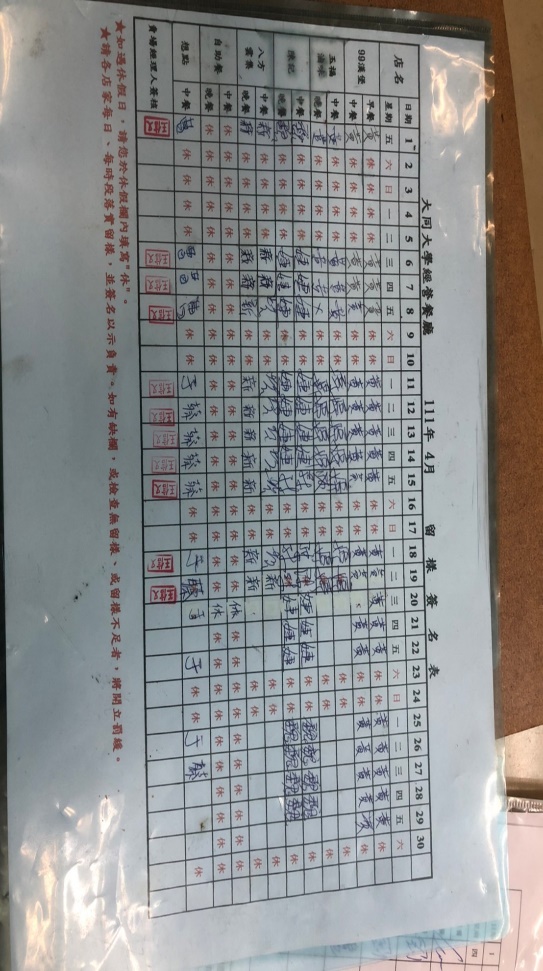 無9月份的留樣紀錄單尚志自助餐/中央廚房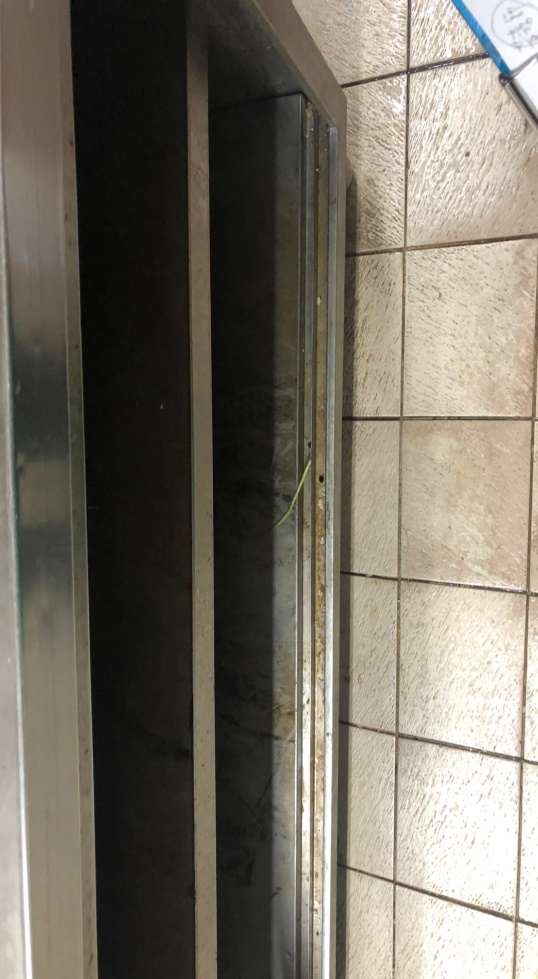 工作檯不潔尚志自助餐/中央廚房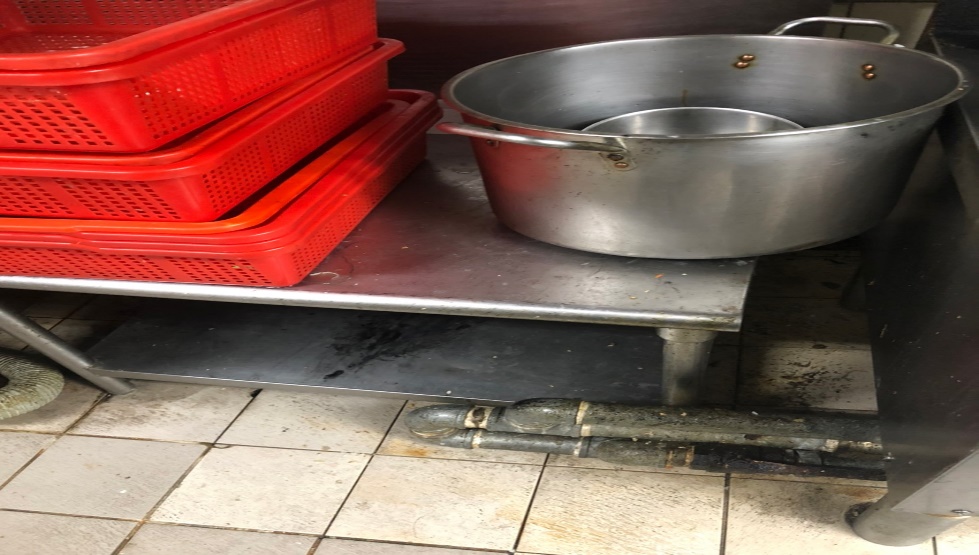 工作檯不潔陳記咖哩鐵板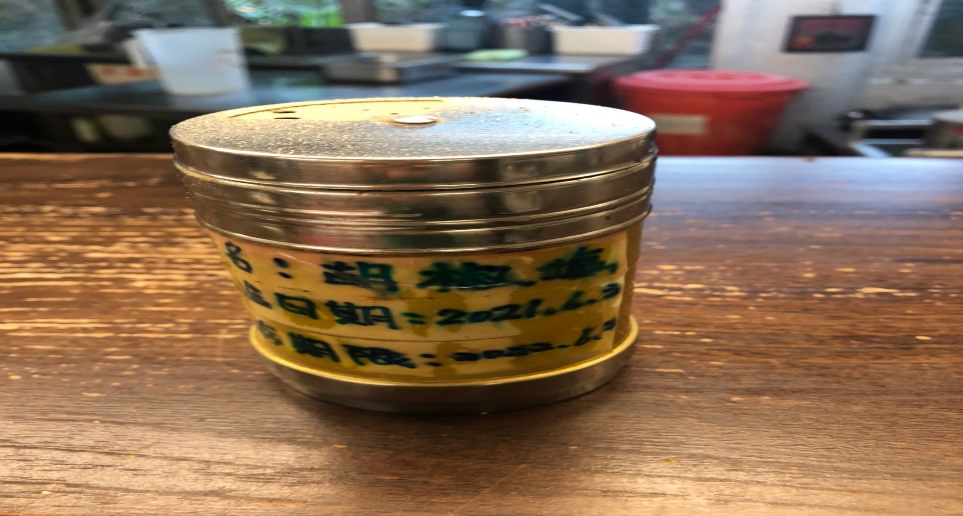 分裝調味料有效日期需更新八方雲集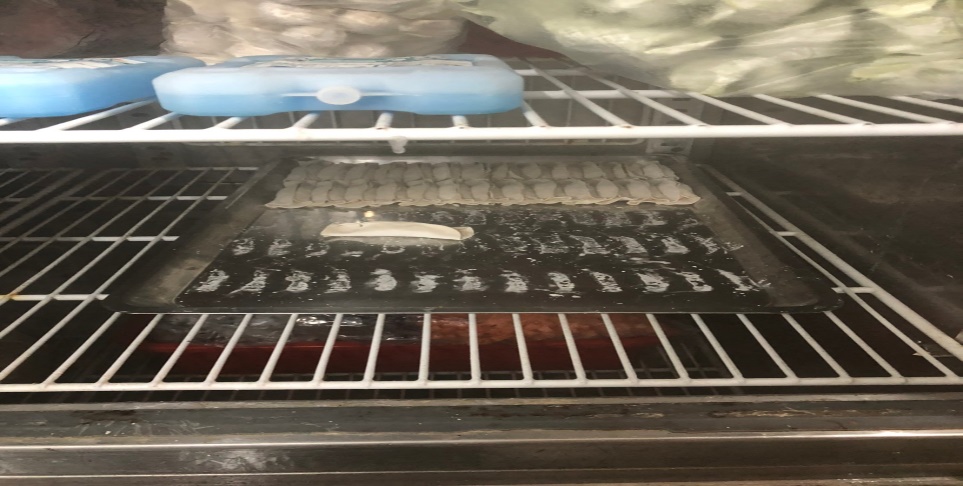 冷凍庫內食材未加蓋八方雲集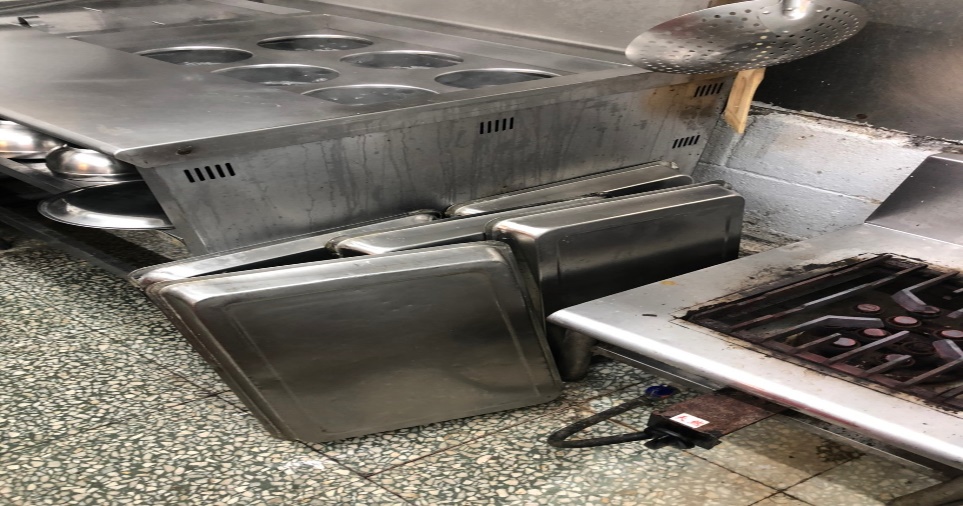 不銹鋼盤不可放置於地板八方雲集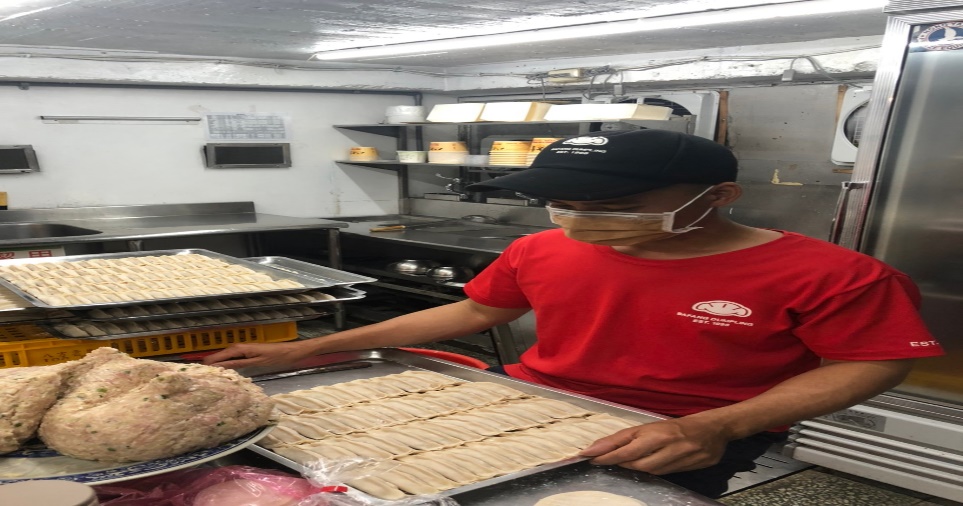 工作人員需帶帽子(已現場改善)想點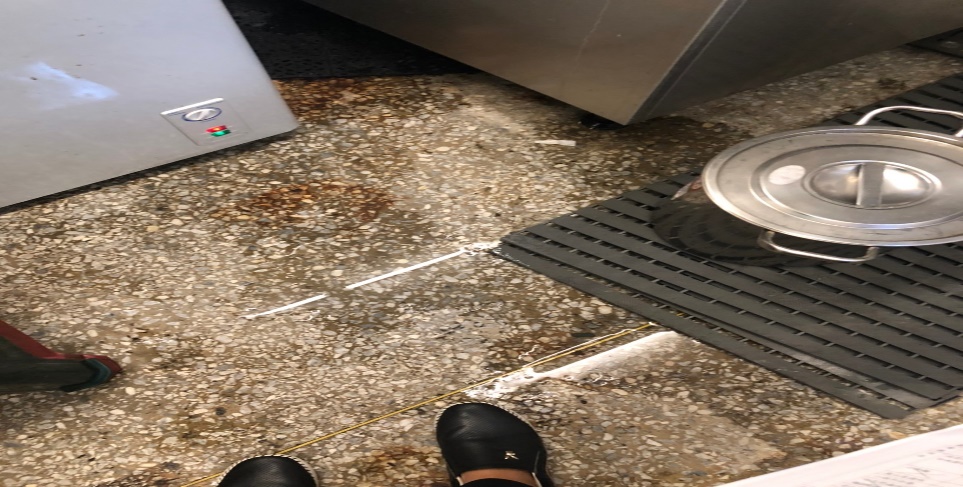 製冰機漏水,請盡快修復想點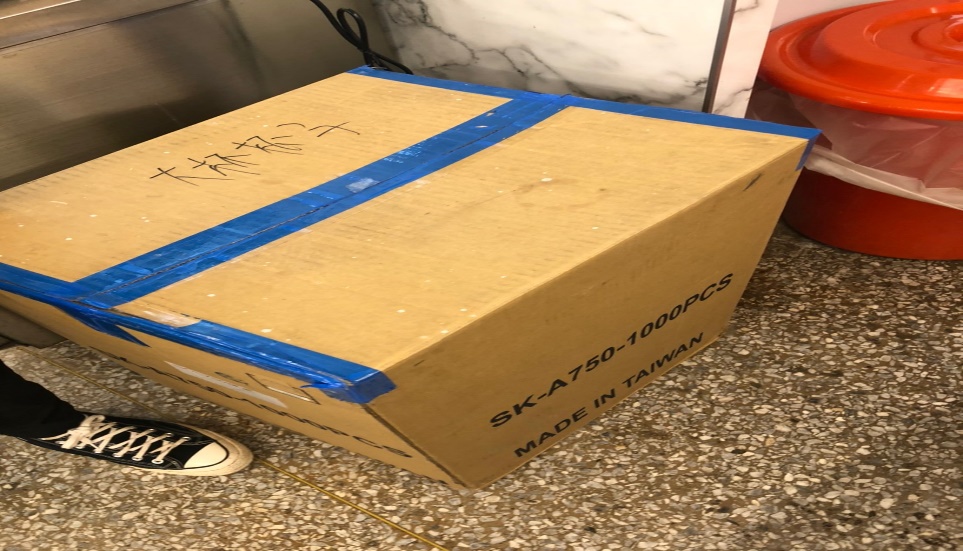 紙箱不可放置地板想點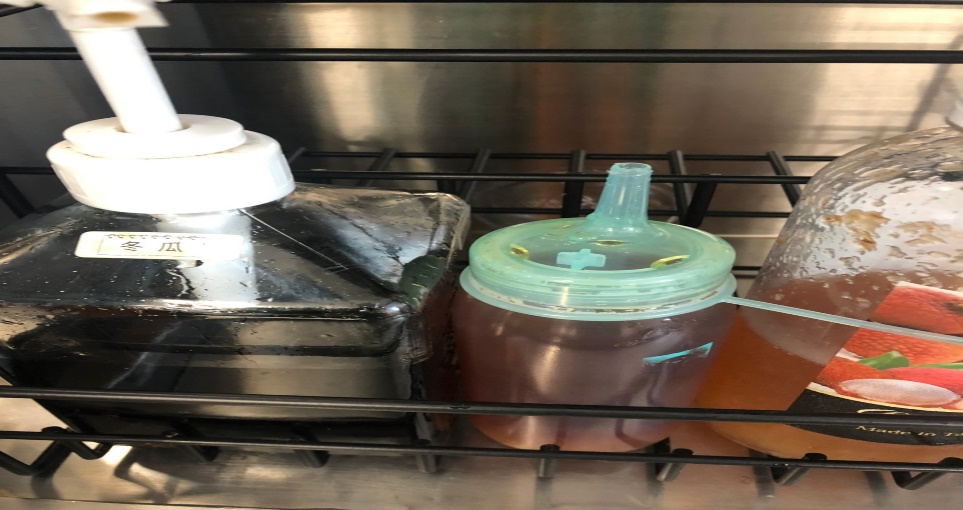 分裝醬料需標示有效日期玉福滷味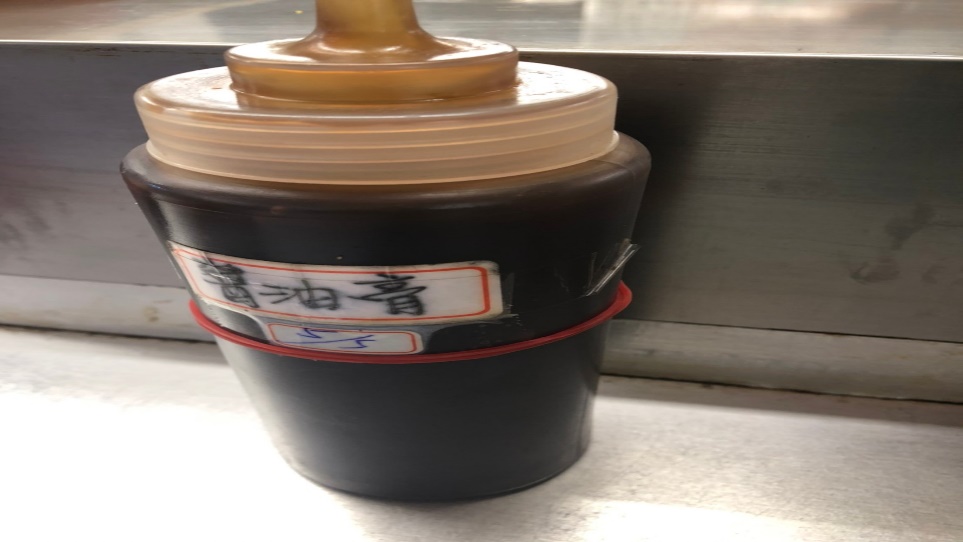 分裝調味料有效日期需更新真元氣滷味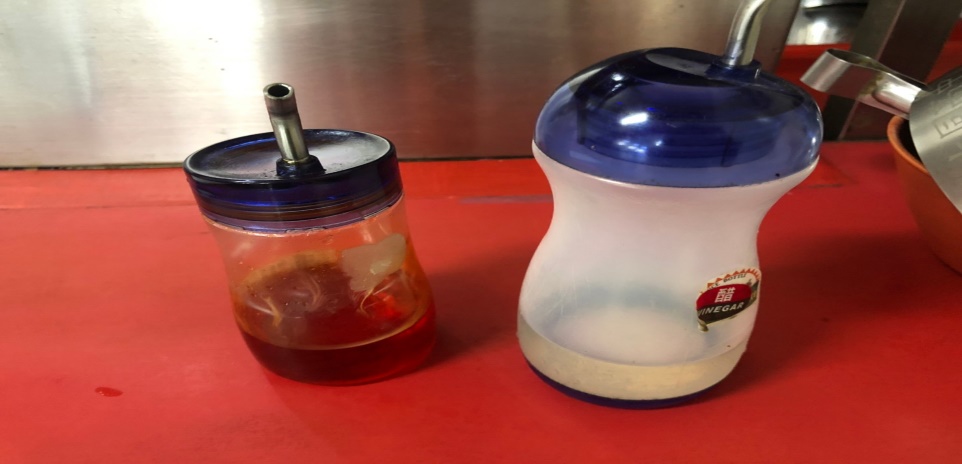 分裝調味料日期需更新真元氣滷味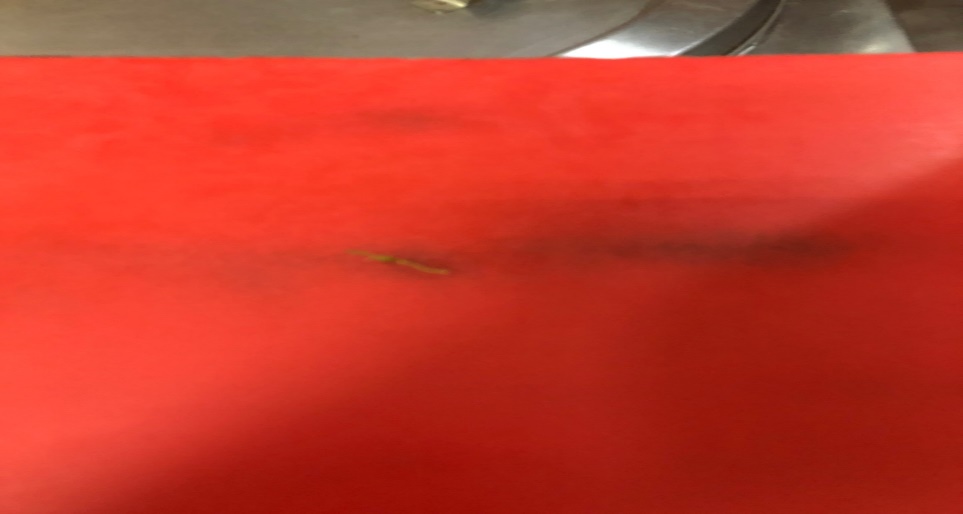 檯面不潔小綿羊快餐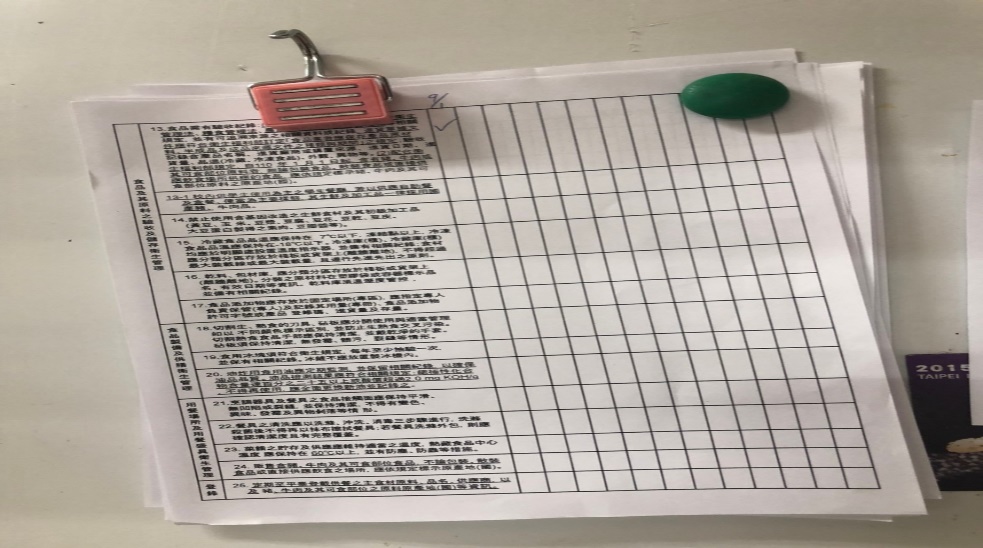 未填寫自主衛生管理表OA咖啡茶飲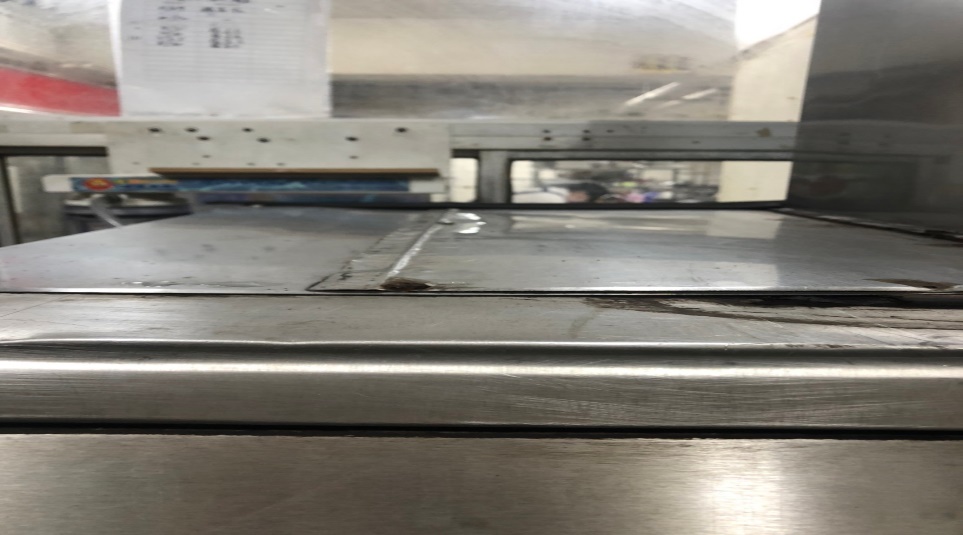 製冰機上方不潔餐廳/菜餚照片中心溫度尚志自助餐/中央廚房炒肉片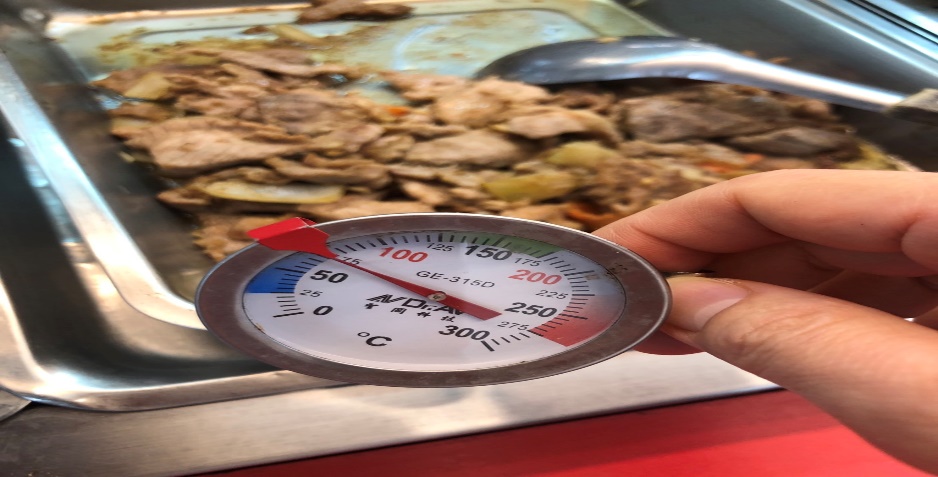 70℃ 承辦人總務處組長總務長